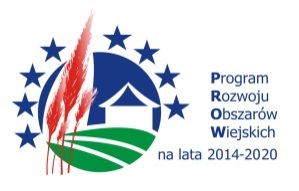 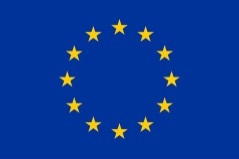 	Załącznik nr 4 do siwzWYKAZ  OSÓBDotyczy: przetargu nieograniczonego na Budowę kanalizacji sanitarnej w Zakościelnym – etap III	   Dysponowania co najmniej jedną osobą , która będzie pełnić funkcję kierownika budowy, posiadającą uprawnienia budowlane  w specjalności instalacyjnej w zakresie sieci, instalacji i urządzeń cieplnych, wentylacyjnych, gazowych, wodociągowych i kanalizacyjnych bez ograniczeń,  zgodnie z ustawą z dnia 7 lipca 1994r. Prawo budowlane ( tekst jednolity Dz.U. z 2017 r., poz. 1332 ) oraz rozporządzeniem Ministra Infrastruktury i Rozwoju z dnia 11 września 2014r. w sprawie samodzielnych funkcji technicznych w budownictwie (Dz.U. z 2014r., poz. 1278) lub odpowiadające im ważne uprawnienia budowlane, które zostały wydane na podstawie wcześniej obowiązujących przepisów, a które uprawniają do pełnienia funkcji kierownika budowy w ww. specjalności.W przypadku wykonawców zagranicznych dopuszcza się równoważne kwalifikacje, zdobyte w innych państwach  na zasadach określonych w art.  12a ustawy Prawo budowlane, z uwzględnieniem iż samodzielne funkcje techniczne w budownictwie, określone w art. 12 ust. 1 pkt 1-5 tej ustawy mogą również wykonywać osoby, których odpowiednie kwalifikacje zawodowe zostały uznane na zasadach określonych w przepisach odrębnych. W tym przypadku regulację odrębną stanowią przepisy ustawy z dnia 22 grudnia 2015r. o zasadach uznawania kwalifikacji zawodowych nabytych w państwach członkowskich Unii Europejskiej (Dz.U. z 2016r., poz. 65).Ww. osoba musi wykazać  minimum pięcioletnie doświadczenie zawodowe jako kierownik budowy przy realizacji  co najmniej dwóch zakończonych inwestycji  obejmujących budowę, przebudowę, rozbudowę kanalizacji sanitarnej o długości nie mniejszej niż  1000  m każda,  przy czym okres doświadczenia zawodowego liczony jest od dnia posiadania wymaganych uprawnień.                             ……………………………………………….                                                  ……………………………………………….                              ……………………………………………….             (miejscowość, data)                                                                                               ( pieczęć wykonawcy)                                                              ( podpis osoby uprawnionej)Lp.imię i nazwiskokwalifikacje zawodoweDoświadczenie zawodowe (należy podać okres pełnienia funkcji kierownika budowy, oraz rodzaj i wartość robót realizowanych)uprawnienia( należy podać zakres i numer uprawnień)wykształceniezakres wykonywanych czynności w niniejszym przedmiocie zamówieniapodstawa dysponowania osobami123456781.2.